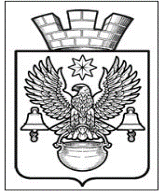 ПОСТАНОВЛЕНИЕАДМИНИСТРАЦИИКОТЕЛЬНИКОВСКОГО ГОРОДСКОГО ПОСЕЛЕНИЯКОТЕЛЬНИКОВСКОГО МУНИЦИПАЛЬНОГО   РАЙОНАВОЛГОГРАДСКОЙ ОБЛАСТИОт      22.01.2019                                                          № 30О разрешении на отклонение                                                                                                                                                от предельных параметров                                                                                                                                  разрешенного строительства                                                                                                                                                на земельном участке	На основании  заявления от 25.12.2018г. вх. №1317-ог Кондрашовой Натальи Владимировны  о разрешении на  отклонение от предельных параметров разрешенного строительства на земельном участке, расположенном по адресу: Волгоградская область, Котельниковский район, г. Котельниково, ул. Ленина, д.65, с кадастровым номером 34:13:130019:153, материалов о результатах проведения публичных слушаний, проведенных 22.01.2019г., руководствуясь ст. 28 Федерального закона от 06. 10. . № 131-ФЗ «Об общих принципах организации местного самоуправления в Российской Федерации», Положением «О порядке организации и проведения публичных слушаний в Котельниковском городском поселении Котельниковского муниципального района Волгоградской области», утвержденным решением Совета народных депутатов Котельниковского городского поселения от 24.02.2011г. №81/373, Правилами землепользования и застройки Котельниковского городского поселения, утвержденными решением Совета народных депутатов Котельниковского городского поселения от 15.11.2009г. №41/232, Уставом Котельниковского городского поселения, администрация Котельниковского городского поселенияПОСТАНОВЛЯЕТ:1.  Разрешить отклонение от  предельных параметров разрешенного строительства на земельном участке площадью 803.0 кв. м, с кадастровым номером 34:13:130019:153, расположенном по адресу: Волгоградская область, Котельниковский район, г. Котельниково, ул. Ленина. 65: предельные параметры зданий строений сооружений для односемейных зданий площадью не более 300 м2 на: - Минимальная площадь земельного участка  300 кв. м.; -минимальная ширина земельного участка вдоль фронта улицы-10 м;                                                             -минимальный отступ зданий, строений, сооружений от передней границы земельного участка- 0 м.; - минимальный отступ зданий, строений, сооружений от боковой (северной)  границы земельного участка- 3.0 м.;  - минимальный отступ зданий, строений, сооружений от боковой (южной) границы земельного участка- 1.6 м.;  -минимальный отступ зданий, строений, сооружений от задней границы земельного участка- 3.0 м.; - максимальная высота стен-12м;   -максимальный процент застройки в границах земельного участка-     60 %.2. Настоящее постановление обнародовать и разместить на официальном сайте администрации Котельниковского городского поселения.                                                 3.Настоящее постановление вступает в силу с момента его подписания.                                                                                                                                                                                                                                                                                                                                                                                                                                                                                                                                                                                                                                                                                                                                                                                                                                                                                                                                                                                                                                                                                                                                                                                                                                                                                                                                                                                                                                                                                                   Глава  Котельниковского                                                                                                                 городского поселения                                                                                          А. Л. Федоров